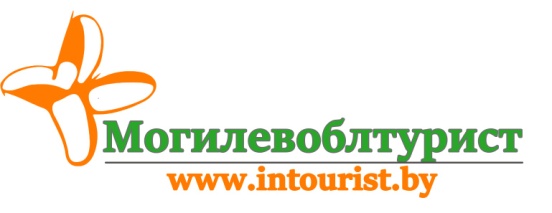 Чарующая Грузия Раннее Бронирование 2018!(автобусный тур)Ростов-на-Дону - Тбилиси – Бодбе – Цхалтубо - Кобулети (отдых на море) – Батуми – Кутаиси - Цхалтубо - Тбилиси - ВоронежЭкскурсии + отдых на море (8 ночей)	
15 дней/14 ночей +3-разовое питаниеПрограмма тураВ стоимость включено: проезд автобусом туристического класса; услуги сопровождающего; 2 транзитных ночлега на территории России с завтраками; 3 ночлега в Тбилиси; 8 ночей на море в Кобулети, завтраки в отеле в Тбилиси, обеды в Тбилиси и Сигнахи в национальном стиле, ужины в Тбилиси - грузинское застолье с вином и тамадой; праздничный приветственный ужин в национальном грузинском стиле с вином и тамадой; питание на море: завтрак, обед, ужин ( полный пансион ) – порционное; экскурсия в Батуми - ПОДАРОК от Левана; обзорная экскурсия по г. Тбилиси - ПОДАРОК от Левана;  дегустация грузинского вина на заводе - ПОДАРОК от Левана!Оплачивается дополнительно: медицинская страховка – 5 долларов США в бел.руб по курсу НБРБ на день оплаты; личные расходы; 1 день Отправление из Могилева. Транзит по территории Беларуси и России, ночной переезд.2 день Прибытие в Ростов-на-Дону. Размещение в отеле. Отдых.3 день Завтрак. Ранний выезд из отеля. Транзит по территории России. Пересечение российско-грузинской границы. Прибытие в Тбилиси после обеда, размещение в отеле, отдых.  Праздничный ужин в национальном грузинском ресторане с дегустацией красного грузинского вина – в сопровождении тамады - ПОДАРОК от Левана! Ночлег в отеле. 4 день Завтрак в отеле. Экскурсия в Бодбе Монастырь Святой равноапостольной Нины, где желающие могу совершить ритуал омовения в источнике Св Нины- что равнозначно причащению, избавлению от грехов и болезней. ПОДАРОК  от Левана  - обед в национальном ресторане «Никала» в Сигнахи - названного в честь художника, о котором поет Алла Пугачева в песне миллион алых роз, в сопровождении вина, под руководством тамады. Осмотр   города-музея Сигнахи -  города  любви. После чего с тем посещение завода грузинского вина с БЕСПЛАТНОЙ дегустацией вина на заводе. Желающие могут приобрести заводские вина5 день Обзорная экскурсия в Тбилиси. Старый город, проспект Руставели - главная артерия города, площадь Свободы, святой храм Метехи, основанный в 13 веке, расположенный над Курой, рядом стоит памятник Вахтангу Горгасали (один из основоположников грузинской государственности), крепость «Нарикала» - душа Тбилиси, с крепостной стены открывается изумительный вид на весь город, мост Мира–«Хрустальный мост», является вторым в мире по сложности архитектуры и в ходит в 50 лучших мостов мира, прогулка по улице Шарден, которая знаменита своими уютными кафе, ресторанами, художественными галереями. Улица Шарден, Анчисхати - первый храм Тбилиси ( начало VI в.), освященный в честь Рождества Пресвятой Богородицы, площадь театра Габриадзе. Обед  с дегустацией всех видов хачапури. Отправление на Черное море. Размещение в отеле. Ужин6-12 день Отдых на море. Завтрак в отеле, обед, ужин (порционно). Во время отдыха:  Экскурсия в Батуми – бесплатно - ПОДАРОК от Левана!13 день Отдых на море. Завтрак.  Отправление домой, через Кутаиси и Цхалтубо. Ночной переезд.14 день Транзит по территории РФ. Ночлег в Воронеже.15 день Выезд из Воронежа. Прибытие в Могилев поздно вечером.Дата выездаСтоимость ПрограммыДата выездаСтоимость Программы25.05.2018270$+200,00 бел.рублей24.07.2018320$+200,00 бел.рублей04.06.2018270$+200,00 бел.рублей03.08.2018320$+200,00 бел.рублей14.06.2018280$+200,00 бел.рублей13.08.2018320$+200,00 бел.рублей24.06.2018300$+200,00 бел.рублей23.08.2018300$+200,00 бел.рублей04.07.2018300$+200,00 бел.рублей02.09.2018290$+200,00 бел.рублей14.07.2018315$+200,00 бел.рублей12.09.2018270$+200,00 бел.рублей